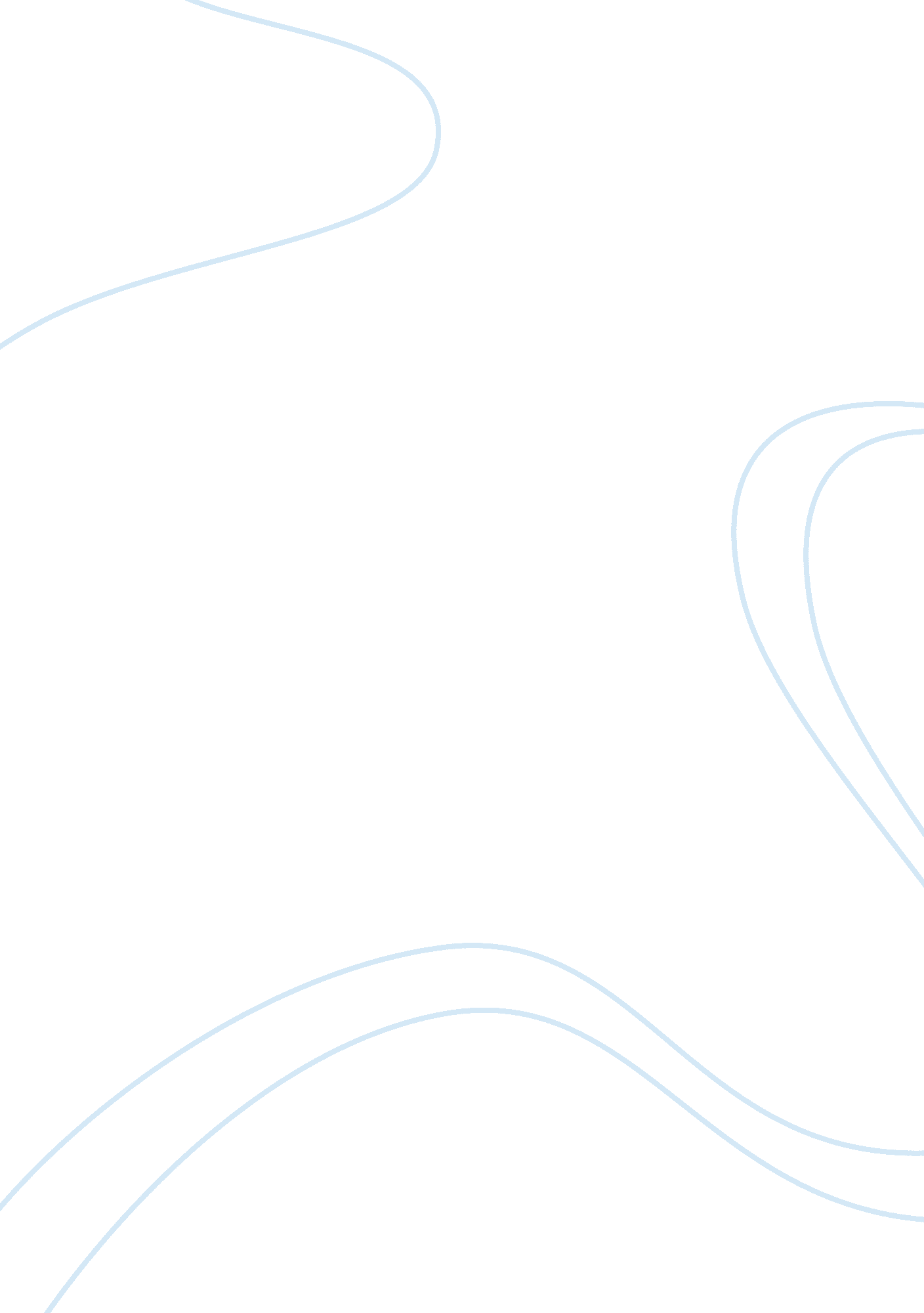 Redang islandEnvironment, Earth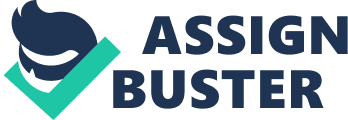 HOLIDAY DESTINATION IN MALAYSIA “ The finest holiday we’ve ever taken, far and above…" said a tourist named Sean Larkin from New Jersey who totally impressed with the miracle of Redang Island in Terengganu. Redang! The very name seems to whisper of Paradise. I am truly hope that one day I will got a chance to visit this pristine island. The islands are scattered with random perfection, like a fabulous necklace of topaz, emerald and turquoise in a setting of silver, each one a treasure, a discovery, a secret you will cherish for the rest of your life. Redang is a true island paradise, unspoiled by commercialism. Whichever you visit, and wherever you choose to stay, you may be sure of a warm welcome. The Redang is a world leader in sustainable tourism. The end result of this sustainable development is an intact and stable natural environment, which attracts financially strong visitors. The Redang today is known for success stories in protecting its flora and fauna. Redang hosts some of the largest seabird colonies in the world. The marine life around the islands, especially the more remote coral islands, can be spectacular. More than 1000 species of fish have been recorded. The reefs comprise a vast selection of soft corals and hard corals alike. There is great diving and snorkeling opportunity. For me who are interested in diving and snorkelling activities, Redang is the must visit. The most popular activities that can be conducted here are sailing, diving, snorkelling, and fishing. Under the turquoise waters is a marine ecosystem that offers some of the best diving in the world. Coral reefs invite snorkellers to colour their day with vibrant coral and darting fish. For sailing activities, it is said that God designed Redang for sailors. Chartering a sailing or motor yacht will provide you with the finest opportunities to discover the hidden treasures of the most breathtaking archipelago on earth. While diving in Redang opens the door to a vast world that lies at the Equator, home to a marine extravaganza as diverse and vibrant as it is unique. For sure, diving in the Redang archipelago offers unforgettable experiences in pristine waters where precious few have gone before To conclude, your visit to this wonderful island will promise a memorable experience in your life. There are so many things to be discovered here. It is such a great destination for those who need to distress themselves from the chaos of the city. For sure, Redang totally offer the vast experience to the visitors. So, do visit this pristine island and experience it by yourself! 